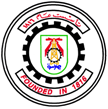 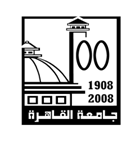 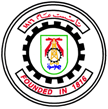 Course SpecificationsCourse SpecificationsCourse SpecificationsCourse SpecificationsCourse SpecificationsCourse SpecificationsCourse SpecificationsCourse SpecificationsCourse SpecificationsCourse SpecificationsCourse SpecificationsCourse SpecificationsCourse SpecificationsCourse SpecificationsCourse SpecificationsCourse SpecificationsCourse SpecificationsCourse SpecificationsProgram(s) on which this course is given:Program(s) on which this course is given:Program(s) on which this course is given:Program(s) on which this course is given:Program(s) on which this course is given:Program(s) on which this course is given:Program(s) on which this course is given:Materials and Metallurgical EngineeringMaterials and Metallurgical EngineeringMaterials and Metallurgical EngineeringMaterials and Metallurgical EngineeringMaterials and Metallurgical EngineeringMaterials and Metallurgical EngineeringMaterials and Metallurgical EngineeringMaterials and Metallurgical EngineeringMaterials and Metallurgical EngineeringMaterials and Metallurgical EngineeringMaterials and Metallurgical EngineeringDepartment offering the program:Department offering the program:Department offering the program:Department offering the program:Department offering the program:Department offering the program:Department offering the program:Department of  Mining, Petroleum and Metallurgical  EngineeringDepartment of  Mining, Petroleum and Metallurgical  EngineeringDepartment of  Mining, Petroleum and Metallurgical  EngineeringDepartment of  Mining, Petroleum and Metallurgical  EngineeringDepartment of  Mining, Petroleum and Metallurgical  EngineeringDepartment of  Mining, Petroleum and Metallurgical  EngineeringDepartment of  Mining, Petroleum and Metallurgical  EngineeringDepartment of  Mining, Petroleum and Metallurgical  EngineeringDepartment of  Mining, Petroleum and Metallurgical  EngineeringDepartment of  Mining, Petroleum and Metallurgical  EngineeringDepartment of  Mining, Petroleum and Metallurgical  EngineeringDepartment offering the course:Department offering the course:Department offering the course:Department offering the course:Department offering the course:Department offering the course:Department offering the course:Department of  Mining, Petroleum and Metallurgical  EngineeringDepartment of  Mining, Petroleum and Metallurgical  EngineeringDepartment of  Mining, Petroleum and Metallurgical  EngineeringDepartment of  Mining, Petroleum and Metallurgical  EngineeringDepartment of  Mining, Petroleum and Metallurgical  EngineeringDepartment of  Mining, Petroleum and Metallurgical  EngineeringDepartment of  Mining, Petroleum and Metallurgical  EngineeringDepartment of  Mining, Petroleum and Metallurgical  EngineeringDepartment of  Mining, Petroleum and Metallurgical  EngineeringDepartment of  Mining, Petroleum and Metallurgical  EngineeringDepartment of  Mining, Petroleum and Metallurgical  EngineeringAcademic Level:Academic Level:Academic Level:Academic Level:Academic Level:Academic Level:Academic Level:4th year B.Sc students4th year B.Sc students4th year B.Sc students4th year B.Sc students4th year B.Sc students4th year B.Sc students4th year B.Sc students4th year B.Sc students4th year B.Sc students4th year B.Sc students4th year B.Sc studentsDate Date Date Date Date Date Date 20142014201420142014201420142014201420142014Semester (based on final exam timing)Semester (based on final exam timing)Semester (based on final exam timing)Semester (based on final exam timing)Semester (based on final exam timing)Semester (based on final exam timing)Semester (based on final exam timing)         Fall                     Spring         Fall                     Spring         Fall                     Spring         Fall                     Spring         Fall                     Spring         Fall                     Spring         Fall                     Spring         Fall                     Spring         Fall                     Spring         Fall                     Spring         Fall                     SpringA- Basic InformationA- Basic InformationA- Basic InformationA- Basic InformationA- Basic InformationA- Basic InformationA- Basic InformationA- Basic InformationA- Basic InformationA- Basic InformationA- Basic InformationA- Basic InformationA- Basic InformationA- Basic InformationA- Basic InformationA- Basic InformationA- Basic InformationA- Basic Information1. Title:Structure and Design of Alloys        Structure and Design of Alloys        Structure and Design of Alloys        Structure and Design of Alloys        Structure and Design of Alloys        Structure and Design of Alloys        Structure and Design of Alloys        Structure and Design of Alloys        Structure and Design of Alloys        Code:Code:Code:MET 401 BMET 401 BMET 401 BMET 401 BMET 401 B2. Units/Credit hours per week:  2. Units/Credit hours per week:  LecturesLecturesLectures     4     4     4TutorialTutorialTutorial    1PracticalPractical11Total  6B- Professional InformationB- Professional InformationB- Professional InformationB- Professional InformationB- Professional InformationB- Professional InformationB- Professional InformationB- Professional InformationB- Professional InformationB- Professional InformationB- Professional InformationB- Professional InformationB- Professional InformationB- Professional InformationB- Professional InformationB- Professional InformationB- Professional InformationB- Professional Information1. Course description:1. Course description:1. Course description:1. Course description:Upon completion of the course the student should be able to: Microstructure-property-chemistry correlations in industrial non- ferrous alloys (Al, Cu, Ti  and Super alloys)Concepts and relevant problems in fracture mechanics. Strength vs. Toughness in material selectionDesigning against fatigue Designing against creep and high temperature considerations in materials selectionLow temperature considerations in materials selectionFormalization of materials selectionCase studiesUpon completion of the course the student should be able to: Microstructure-property-chemistry correlations in industrial non- ferrous alloys (Al, Cu, Ti  and Super alloys)Concepts and relevant problems in fracture mechanics. Strength vs. Toughness in material selectionDesigning against fatigue Designing against creep and high temperature considerations in materials selectionLow temperature considerations in materials selectionFormalization of materials selectionCase studiesUpon completion of the course the student should be able to: Microstructure-property-chemistry correlations in industrial non- ferrous alloys (Al, Cu, Ti  and Super alloys)Concepts and relevant problems in fracture mechanics. Strength vs. Toughness in material selectionDesigning against fatigue Designing against creep and high temperature considerations in materials selectionLow temperature considerations in materials selectionFormalization of materials selectionCase studiesUpon completion of the course the student should be able to: Microstructure-property-chemistry correlations in industrial non- ferrous alloys (Al, Cu, Ti  and Super alloys)Concepts and relevant problems in fracture mechanics. Strength vs. Toughness in material selectionDesigning against fatigue Designing against creep and high temperature considerations in materials selectionLow temperature considerations in materials selectionFormalization of materials selectionCase studiesUpon completion of the course the student should be able to: Microstructure-property-chemistry correlations in industrial non- ferrous alloys (Al, Cu, Ti  and Super alloys)Concepts and relevant problems in fracture mechanics. Strength vs. Toughness in material selectionDesigning against fatigue Designing against creep and high temperature considerations in materials selectionLow temperature considerations in materials selectionFormalization of materials selectionCase studiesUpon completion of the course the student should be able to: Microstructure-property-chemistry correlations in industrial non- ferrous alloys (Al, Cu, Ti  and Super alloys)Concepts and relevant problems in fracture mechanics. Strength vs. Toughness in material selectionDesigning against fatigue Designing against creep and high temperature considerations in materials selectionLow temperature considerations in materials selectionFormalization of materials selectionCase studiesUpon completion of the course the student should be able to: Microstructure-property-chemistry correlations in industrial non- ferrous alloys (Al, Cu, Ti  and Super alloys)Concepts and relevant problems in fracture mechanics. Strength vs. Toughness in material selectionDesigning against fatigue Designing against creep and high temperature considerations in materials selectionLow temperature considerations in materials selectionFormalization of materials selectionCase studiesUpon completion of the course the student should be able to: Microstructure-property-chemistry correlations in industrial non- ferrous alloys (Al, Cu, Ti  and Super alloys)Concepts and relevant problems in fracture mechanics. Strength vs. Toughness in material selectionDesigning against fatigue Designing against creep and high temperature considerations in materials selectionLow temperature considerations in materials selectionFormalization of materials selectionCase studiesUpon completion of the course the student should be able to: Microstructure-property-chemistry correlations in industrial non- ferrous alloys (Al, Cu, Ti  and Super alloys)Concepts and relevant problems in fracture mechanics. Strength vs. Toughness in material selectionDesigning against fatigue Designing against creep and high temperature considerations in materials selectionLow temperature considerations in materials selectionFormalization of materials selectionCase studiesUpon completion of the course the student should be able to: Microstructure-property-chemistry correlations in industrial non- ferrous alloys (Al, Cu, Ti  and Super alloys)Concepts and relevant problems in fracture mechanics. Strength vs. Toughness in material selectionDesigning against fatigue Designing against creep and high temperature considerations in materials selectionLow temperature considerations in materials selectionFormalization of materials selectionCase studiesUpon completion of the course the student should be able to: Microstructure-property-chemistry correlations in industrial non- ferrous alloys (Al, Cu, Ti  and Super alloys)Concepts and relevant problems in fracture mechanics. Strength vs. Toughness in material selectionDesigning against fatigue Designing against creep and high temperature considerations in materials selectionLow temperature considerations in materials selectionFormalization of materials selectionCase studiesUpon completion of the course the student should be able to: Microstructure-property-chemistry correlations in industrial non- ferrous alloys (Al, Cu, Ti  and Super alloys)Concepts and relevant problems in fracture mechanics. Strength vs. Toughness in material selectionDesigning against fatigue Designing against creep and high temperature considerations in materials selectionLow temperature considerations in materials selectionFormalization of materials selectionCase studiesUpon completion of the course the student should be able to: Microstructure-property-chemistry correlations in industrial non- ferrous alloys (Al, Cu, Ti  and Super alloys)Concepts and relevant problems in fracture mechanics. Strength vs. Toughness in material selectionDesigning against fatigue Designing against creep and high temperature considerations in materials selectionLow temperature considerations in materials selectionFormalization of materials selectionCase studiesUpon completion of the course the student should be able to: Microstructure-property-chemistry correlations in industrial non- ferrous alloys (Al, Cu, Ti  and Super alloys)Concepts and relevant problems in fracture mechanics. Strength vs. Toughness in material selectionDesigning against fatigue Designing against creep and high temperature considerations in materials selectionLow temperature considerations in materials selectionFormalization of materials selectionCase studies2. Intended Learning Outcomes of Course (ILOs):2. Intended Learning Outcomes of Course (ILOs):2. Intended Learning Outcomes of Course (ILOs):2. Intended Learning Outcomes of Course (ILOs):a) Knowledge and Understandinga) Knowledge and Understandinga) Knowledge and Understandinga) Knowledge and Understandinga) Knowledge and Understandinga) Knowledge and Understandinga) Knowledge and Understandinga) Knowledge and Understandinga) Knowledge and Understandinga) Knowledge and Understandinga) Knowledge and Understandinga) Knowledge and Understandinga) Knowledge and Understandinga) Knowledge and Understanding2. Intended Learning Outcomes of Course (ILOs):2. Intended Learning Outcomes of Course (ILOs):2. Intended Learning Outcomes of Course (ILOs):2. Intended Learning Outcomes of Course (ILOs):1.  Engineering principles and Basic topics related with engineering generally and metals and alloys particularly are including information and computer technology.1.  Engineering principles and Basic topics related with engineering generally and metals and alloys particularly are including information and computer technology.1.  Engineering principles and Basic topics related with engineering generally and metals and alloys particularly are including information and computer technology.1.  Engineering principles and Basic topics related with engineering generally and metals and alloys particularly are including information and computer technology.1.  Engineering principles and Basic topics related with engineering generally and metals and alloys particularly are including information and computer technology.1.  Engineering principles and Basic topics related with engineering generally and metals and alloys particularly are including information and computer technology.1.  Engineering principles and Basic topics related with engineering generally and metals and alloys particularly are including information and computer technology.1.  Engineering principles and Basic topics related with engineering generally and metals and alloys particularly are including information and computer technology.1.  Engineering principles and Basic topics related with engineering generally and metals and alloys particularly are including information and computer technology.1.  Engineering principles and Basic topics related with engineering generally and metals and alloys particularly are including information and computer technology.1.  Engineering principles and Basic topics related with engineering generally and metals and alloys particularly are including information and computer technology.1.  Engineering principles and Basic topics related with engineering generally and metals and alloys particularly are including information and computer technology.1.  Engineering principles and Basic topics related with engineering generally and metals and alloys particularly are including information and computer technology.1.  Engineering principles and Basic topics related with engineering generally and metals and alloys particularly are including information and computer technology.1.  Engineering principles and Basic topics related with engineering generally and metals and alloys particularly are including information and computer technology.2. Intended Learning Outcomes of Course (ILOs):2. Intended Learning Outcomes of Course (ILOs):2. Intended Learning Outcomes of Course (ILOs):2. Intended Learning Outcomes of Course (ILOs):2. Fundamentals of materials science and physical metallurgy their relation to metallurgical and materials related topics.2. Fundamentals of materials science and physical metallurgy their relation to metallurgical and materials related topics.2. Fundamentals of materials science and physical metallurgy their relation to metallurgical and materials related topics.2. Fundamentals of materials science and physical metallurgy their relation to metallurgical and materials related topics.2. Fundamentals of materials science and physical metallurgy their relation to metallurgical and materials related topics.2. Fundamentals of materials science and physical metallurgy their relation to metallurgical and materials related topics.2. Fundamentals of materials science and physical metallurgy their relation to metallurgical and materials related topics.2. Fundamentals of materials science and physical metallurgy their relation to metallurgical and materials related topics.2. Fundamentals of materials science and physical metallurgy their relation to metallurgical and materials related topics.2. Fundamentals of materials science and physical metallurgy their relation to metallurgical and materials related topics.2. Fundamentals of materials science and physical metallurgy their relation to metallurgical and materials related topics.2. Fundamentals of materials science and physical metallurgy their relation to metallurgical and materials related topics.2. Fundamentals of materials science and physical metallurgy their relation to metallurgical and materials related topics.2. Fundamentals of materials science and physical metallurgy their relation to metallurgical and materials related topics.2. Fundamentals of materials science and physical metallurgy their relation to metallurgical and materials related topics.2. Intended Learning Outcomes of Course (ILOs):2. Intended Learning Outcomes of Course (ILOs):2. Intended Learning Outcomes of Course (ILOs):2. Intended Learning Outcomes of Course (ILOs):3. Microstructure-Property correlations in engineering applications and considerations of materials selection and failure prevention. 3. Microstructure-Property correlations in engineering applications and considerations of materials selection and failure prevention. 3. Microstructure-Property correlations in engineering applications and considerations of materials selection and failure prevention. 3. Microstructure-Property correlations in engineering applications and considerations of materials selection and failure prevention. 3. Microstructure-Property correlations in engineering applications and considerations of materials selection and failure prevention. 3. Microstructure-Property correlations in engineering applications and considerations of materials selection and failure prevention. 3. Microstructure-Property correlations in engineering applications and considerations of materials selection and failure prevention. 3. Microstructure-Property correlations in engineering applications and considerations of materials selection and failure prevention. 3. Microstructure-Property correlations in engineering applications and considerations of materials selection and failure prevention. 3. Microstructure-Property correlations in engineering applications and considerations of materials selection and failure prevention. 3. Microstructure-Property correlations in engineering applications and considerations of materials selection and failure prevention. 3. Microstructure-Property correlations in engineering applications and considerations of materials selection and failure prevention. 3. Microstructure-Property correlations in engineering applications and considerations of materials selection and failure prevention. 3. Microstructure-Property correlations in engineering applications and considerations of materials selection and failure prevention. 3. Microstructure-Property correlations in engineering applications and considerations of materials selection and failure prevention. 2. Intended Learning Outcomes of Course (ILOs):2. Intended Learning Outcomes of Course (ILOs):2. Intended Learning Outcomes of Course (ILOs):2. Intended Learning Outcomes of Course (ILOs):b) Intellectual Skillsb) Intellectual Skillsb) Intellectual Skillsb) Intellectual Skillsb) Intellectual Skillsb) Intellectual Skillsb) Intellectual Skillsb) Intellectual Skillsb) Intellectual Skillsb) Intellectual Skillsb) Intellectual Skillsb) Intellectual Skillsb) Intellectual Skillsb) Intellectual Skills2. Intended Learning Outcomes of Course (ILOs):2. Intended Learning Outcomes of Course (ILOs):2. Intended Learning Outcomes of Course (ILOs):2. Intended Learning Outcomes of Course (ILOs):4. Select and identify the appropriate material and manufacturing aspects of design of a component. 4. Select and identify the appropriate material and manufacturing aspects of design of a component. 4. Select and identify the appropriate material and manufacturing aspects of design of a component. 4. Select and identify the appropriate material and manufacturing aspects of design of a component. 4. Select and identify the appropriate material and manufacturing aspects of design of a component. 4. Select and identify the appropriate material and manufacturing aspects of design of a component. 4. Select and identify the appropriate material and manufacturing aspects of design of a component. 4. Select and identify the appropriate material and manufacturing aspects of design of a component. 4. Select and identify the appropriate material and manufacturing aspects of design of a component. 4. Select and identify the appropriate material and manufacturing aspects of design of a component. 4. Select and identify the appropriate material and manufacturing aspects of design of a component. 4. Select and identify the appropriate material and manufacturing aspects of design of a component. 4. Select and identify the appropriate material and manufacturing aspects of design of a component. 4. Select and identify the appropriate material and manufacturing aspects of design of a component. 2. Intended Learning Outcomes of Course (ILOs):2. Intended Learning Outcomes of Course (ILOs):2. Intended Learning Outcomes of Course (ILOs):2. Intended Learning Outcomes of Course (ILOs):5.  Combine, exchange, and assess different ideas, views, and knowledge from a range of sources in topics related to material processing, manufacturing, development and selection.5.  Combine, exchange, and assess different ideas, views, and knowledge from a range of sources in topics related to material processing, manufacturing, development and selection.5.  Combine, exchange, and assess different ideas, views, and knowledge from a range of sources in topics related to material processing, manufacturing, development and selection.5.  Combine, exchange, and assess different ideas, views, and knowledge from a range of sources in topics related to material processing, manufacturing, development and selection.5.  Combine, exchange, and assess different ideas, views, and knowledge from a range of sources in topics related to material processing, manufacturing, development and selection.5.  Combine, exchange, and assess different ideas, views, and knowledge from a range of sources in topics related to material processing, manufacturing, development and selection.5.  Combine, exchange, and assess different ideas, views, and knowledge from a range of sources in topics related to material processing, manufacturing, development and selection.5.  Combine, exchange, and assess different ideas, views, and knowledge from a range of sources in topics related to material processing, manufacturing, development and selection.5.  Combine, exchange, and assess different ideas, views, and knowledge from a range of sources in topics related to material processing, manufacturing, development and selection.5.  Combine, exchange, and assess different ideas, views, and knowledge from a range of sources in topics related to material processing, manufacturing, development and selection.5.  Combine, exchange, and assess different ideas, views, and knowledge from a range of sources in topics related to material processing, manufacturing, development and selection.5.  Combine, exchange, and assess different ideas, views, and knowledge from a range of sources in topics related to material processing, manufacturing, development and selection.5.  Combine, exchange, and assess different ideas, views, and knowledge from a range of sources in topics related to material processing, manufacturing, development and selection.5.  Combine, exchange, and assess different ideas, views, and knowledge from a range of sources in topics related to material processing, manufacturing, development and selection.2. Intended Learning Outcomes of Course (ILOs):2. Intended Learning Outcomes of Course (ILOs):2. Intended Learning Outcomes of Course (ILOs):2. Intended Learning Outcomes of Course (ILOs):6. Assess and evaluate the characteristics, performance and failure of components, systems and processes.6. Assess and evaluate the characteristics, performance and failure of components, systems and processes.6. Assess and evaluate the characteristics, performance and failure of components, systems and processes.6. Assess and evaluate the characteristics, performance and failure of components, systems and processes.6. Assess and evaluate the characteristics, performance and failure of components, systems and processes.6. Assess and evaluate the characteristics, performance and failure of components, systems and processes.6. Assess and evaluate the characteristics, performance and failure of components, systems and processes.6. Assess and evaluate the characteristics, performance and failure of components, systems and processes.6. Assess and evaluate the characteristics, performance and failure of components, systems and processes.6. Assess and evaluate the characteristics, performance and failure of components, systems and processes.6. Assess and evaluate the characteristics, performance and failure of components, systems and processes.6. Assess and evaluate the characteristics, performance and failure of components, systems and processes.6. Assess and evaluate the characteristics, performance and failure of components, systems and processes.6. Assess and evaluate the characteristics, performance and failure of components, systems and processes.2. Intended Learning Outcomes of Course (ILOs):2. Intended Learning Outcomes of Course (ILOs):2. Intended Learning Outcomes of Course (ILOs):2. Intended Learning Outcomes of Course (ILOs):7. Solve engineering problems, often on the basis of limited and possibly contradicting information appreciating the role of information technology in providing support for metallurgical engineers. 7. Solve engineering problems, often on the basis of limited and possibly contradicting information appreciating the role of information technology in providing support for metallurgical engineers. 7. Solve engineering problems, often on the basis of limited and possibly contradicting information appreciating the role of information technology in providing support for metallurgical engineers. 7. Solve engineering problems, often on the basis of limited and possibly contradicting information appreciating the role of information technology in providing support for metallurgical engineers. 7. Solve engineering problems, often on the basis of limited and possibly contradicting information appreciating the role of information technology in providing support for metallurgical engineers. 7. Solve engineering problems, often on the basis of limited and possibly contradicting information appreciating the role of information technology in providing support for metallurgical engineers. 7. Solve engineering problems, often on the basis of limited and possibly contradicting information appreciating the role of information technology in providing support for metallurgical engineers. 7. Solve engineering problems, often on the basis of limited and possibly contradicting information appreciating the role of information technology in providing support for metallurgical engineers. 7. Solve engineering problems, often on the basis of limited and possibly contradicting information appreciating the role of information technology in providing support for metallurgical engineers. 7. Solve engineering problems, often on the basis of limited and possibly contradicting information appreciating the role of information technology in providing support for metallurgical engineers. 7. Solve engineering problems, often on the basis of limited and possibly contradicting information appreciating the role of information technology in providing support for metallurgical engineers. 7. Solve engineering problems, often on the basis of limited and possibly contradicting information appreciating the role of information technology in providing support for metallurgical engineers. 7. Solve engineering problems, often on the basis of limited and possibly contradicting information appreciating the role of information technology in providing support for metallurgical engineers. 7. Solve engineering problems, often on the basis of limited and possibly contradicting information appreciating the role of information technology in providing support for metallurgical engineers. 2. Intended Learning Outcomes of Course (ILOs):2. Intended Learning Outcomes of Course (ILOs):2. Intended Learning Outcomes of Course (ILOs):2. Intended Learning Outcomes of Course (ILOs):c)  Professional and Practical Skillsc)  Professional and Practical Skillsc)  Professional and Practical Skillsc)  Professional and Practical Skillsc)  Professional and Practical Skillsc)  Professional and Practical Skillsc)  Professional and Practical Skillsc)  Professional and Practical Skillsc)  Professional and Practical Skillsc)  Professional and Practical Skillsc)  Professional and Practical Skillsc)  Professional and Practical Skillsc)  Professional and Practical Skillsc)  Professional and Practical Skills2. Intended Learning Outcomes of Course (ILOs):2. Intended Learning Outcomes of Course (ILOs):2. Intended Learning Outcomes of Course (ILOs):2. Intended Learning Outcomes of Course (ILOs):8. Professionally merge the engineering knowledge, understanding, and feedback to improve design, products and/or services.8. Professionally merge the engineering knowledge, understanding, and feedback to improve design, products and/or services.8. Professionally merge the engineering knowledge, understanding, and feedback to improve design, products and/or services.8. Professionally merge the engineering knowledge, understanding, and feedback to improve design, products and/or services.8. Professionally merge the engineering knowledge, understanding, and feedback to improve design, products and/or services.8. Professionally merge the engineering knowledge, understanding, and feedback to improve design, products and/or services.8. Professionally merge the engineering knowledge, understanding, and feedback to improve design, products and/or services.8. Professionally merge the engineering knowledge, understanding, and feedback to improve design, products and/or services.8. Professionally merge the engineering knowledge, understanding, and feedback to improve design, products and/or services.8. Professionally merge the engineering knowledge, understanding, and feedback to improve design, products and/or services.8. Professionally merge the engineering knowledge, understanding, and feedback to improve design, products and/or services.8. Professionally merge the engineering knowledge, understanding, and feedback to improve design, products and/or services.8. Professionally merge the engineering knowledge, understanding, and feedback to improve design, products and/or services.8. Professionally merge the engineering knowledge, understanding, and feedback to improve design, products and/or services.2. Intended Learning Outcomes of Course (ILOs):2. Intended Learning Outcomes of Course (ILOs):2. Intended Learning Outcomes of Course (ILOs):2. Intended Learning Outcomes of Course (ILOs):9. Create and/or re-design a process, component or system, and carry out specialized engineering designs considering safety, quality assurance procedures, management skills and environmental aspects.9. Create and/or re-design a process, component or system, and carry out specialized engineering designs considering safety, quality assurance procedures, management skills and environmental aspects.9. Create and/or re-design a process, component or system, and carry out specialized engineering designs considering safety, quality assurance procedures, management skills and environmental aspects.9. Create and/or re-design a process, component or system, and carry out specialized engineering designs considering safety, quality assurance procedures, management skills and environmental aspects.9. Create and/or re-design a process, component or system, and carry out specialized engineering designs considering safety, quality assurance procedures, management skills and environmental aspects.9. Create and/or re-design a process, component or system, and carry out specialized engineering designs considering safety, quality assurance procedures, management skills and environmental aspects.9. Create and/or re-design a process, component or system, and carry out specialized engineering designs considering safety, quality assurance procedures, management skills and environmental aspects.9. Create and/or re-design a process, component or system, and carry out specialized engineering designs considering safety, quality assurance procedures, management skills and environmental aspects.9. Create and/or re-design a process, component or system, and carry out specialized engineering designs considering safety, quality assurance procedures, management skills and environmental aspects.9. Create and/or re-design a process, component or system, and carry out specialized engineering designs considering safety, quality assurance procedures, management skills and environmental aspects.9. Create and/or re-design a process, component or system, and carry out specialized engineering designs considering safety, quality assurance procedures, management skills and environmental aspects.9. Create and/or re-design a process, component or system, and carry out specialized engineering designs considering safety, quality assurance procedures, management skills and environmental aspects.9. Create and/or re-design a process, component or system, and carry out specialized engineering designs considering safety, quality assurance procedures, management skills and environmental aspects.9. Create and/or re-design a process, component or system, and carry out specialized engineering designs considering safety, quality assurance procedures, management skills and environmental aspects.2. Intended Learning Outcomes of Course (ILOs):2. Intended Learning Outcomes of Course (ILOs):2. Intended Learning Outcomes of Course (ILOs):2. Intended Learning Outcomes of Course (ILOs):d) General and Transferable Skillsd) General and Transferable Skillsd) General and Transferable Skillsd) General and Transferable Skillsd) General and Transferable Skillsd) General and Transferable Skillsd) General and Transferable Skillsd) General and Transferable Skillsd) General and Transferable Skillsd) General and Transferable Skillsd) General and Transferable Skillsd) General and Transferable Skillsd) General and Transferable Skillsd) General and Transferable Skills2. Intended Learning Outcomes of Course (ILOs):2. Intended Learning Outcomes of Course (ILOs):2. Intended Learning Outcomes of Course (ILOs):2. Intended Learning Outcomes of Course (ILOs):10. Collaborate effectively within multidisciplinary team in stressful environment and within constraints and effectively manage tasks, time, and resources.10. Collaborate effectively within multidisciplinary team in stressful environment and within constraints and effectively manage tasks, time, and resources.10. Collaborate effectively within multidisciplinary team in stressful environment and within constraints and effectively manage tasks, time, and resources.10. Collaborate effectively within multidisciplinary team in stressful environment and within constraints and effectively manage tasks, time, and resources.10. Collaborate effectively within multidisciplinary team in stressful environment and within constraints and effectively manage tasks, time, and resources.10. Collaborate effectively within multidisciplinary team in stressful environment and within constraints and effectively manage tasks, time, and resources.10. Collaborate effectively within multidisciplinary team in stressful environment and within constraints and effectively manage tasks, time, and resources.10. Collaborate effectively within multidisciplinary team in stressful environment and within constraints and effectively manage tasks, time, and resources.10. Collaborate effectively within multidisciplinary team in stressful environment and within constraints and effectively manage tasks, time, and resources.10. Collaborate effectively within multidisciplinary team in stressful environment and within constraints and effectively manage tasks, time, and resources.10. Collaborate effectively within multidisciplinary team in stressful environment and within constraints and effectively manage tasks, time, and resources.10. Collaborate effectively within multidisciplinary team in stressful environment and within constraints and effectively manage tasks, time, and resources.10. Collaborate effectively within multidisciplinary team in stressful environment and within constraints and effectively manage tasks, time, and resources.10. Collaborate effectively within multidisciplinary team in stressful environment and within constraints and effectively manage tasks, time, and resources.2. Intended Learning Outcomes of Course (ILOs):2. Intended Learning Outcomes of Course (ILOs):2. Intended Learning Outcomes of Course (ILOs):2. Intended Learning Outcomes of Course (ILOs):11. Communicate and collaborate effectively within a multidisciplinary team.11. Communicate and collaborate effectively within a multidisciplinary team.11. Communicate and collaborate effectively within a multidisciplinary team.11. Communicate and collaborate effectively within a multidisciplinary team.11. Communicate and collaborate effectively within a multidisciplinary team.11. Communicate and collaborate effectively within a multidisciplinary team.11. Communicate and collaborate effectively within a multidisciplinary team.11. Communicate and collaborate effectively within a multidisciplinary team.11. Communicate and collaborate effectively within a multidisciplinary team.11. Communicate and collaborate effectively within a multidisciplinary team.11. Communicate and collaborate effectively within a multidisciplinary team.11. Communicate and collaborate effectively within a multidisciplinary team.11. Communicate and collaborate effectively within a multidisciplinary team.11. Communicate and collaborate effectively within a multidisciplinary team.3. Contents3. Contents3. Contents3. Contents3. Contents3. Contents3. Contents3. Contents3. Contents3. Contents3. Contents3. Contents3. Contents3. Contents3. Contents3. Contents3. Contents3. ContentsTopicTopicTopicTopicTopicTopicTotal hoursTotal hoursTotal hoursLectures hoursLectures hoursLectures hoursLectures hoursLectures hoursLectures hoursTutorial/ Practical  hoursTutorial/ Practical  hoursTutorial/ Practical  hours- Non ferrous alloys - Non ferrous alloys - Non ferrous alloys - Non ferrous alloys - Non ferrous alloys - Non ferrous alloys 666121212121212444- Fracture mechanics - Fracture mechanics - Fracture mechanics - Fracture mechanics - Fracture mechanics - Fracture mechanics 666121212121212444- Design against Fatigue- Design against Fatigue- Design against Fatigue- Design against Fatigue- Design against Fatigue- Design against Fatigue444888888444- Design against Creep- Design against Creep- Design against Creep- Design against Creep- Design against Creep- Design against Creep444888888- High and low temperature considerations - High and low temperature considerations - High and low temperature considerations - High and low temperature considerations - High and low temperature considerations - High and low temperature considerations 222444444333- Formalization of selection procedures- Formalization of selection procedures- Formalization of selection procedures- Formalization of selection procedures- Formalization of selection procedures- Formalization of selection procedures444888888333- Case studies - Case studies - Case studies - Case studies - Case studies - Case studies 6661212121212124. Teaching and Learning Methods4. Teaching and Learning Methods4. Teaching and Learning Methods4. Teaching and Learning Methods4. Teaching and Learning Methods4. Teaching and Learning MethodsLectures    Lectures    Lectures    Practical Training/   Laboratory  Practical Training/   Laboratory  Practical Training/   Laboratory  Practical Training/   Laboratory  Practical Training/   Laboratory  Practical Training/   Laboratory  Seminar/Workshop ( ) Seminar/Workshop ( ) Seminar/Workshop ( ) 4. Teaching and Learning Methods4. Teaching and Learning Methods4. Teaching and Learning Methods4. Teaching and Learning Methods4. Teaching and Learning Methods4. Teaching and Learning MethodsClass Activity  Class Activity  Class Activity  Case Study   Case Study   Case Study   Case Study   Case Study   Case Study   Projects    Projects    Projects    4. Teaching and Learning Methods4. Teaching and Learning Methods4. Teaching and Learning Methods4. Teaching and Learning Methods4. Teaching and Learning Methods4. Teaching and Learning MethodsE-learning    E-learning    E-learning    Assignments /Homework    Assignments /Homework    Assignments /Homework    Assignments /Homework    Assignments /Homework    Assignments /Homework    Other: Other: Other: 5. Student Assessment Methods5. Student Assessment Methods5. Student Assessment Methods5. Student Assessment Methods5. Student Assessment Methods5. Student Assessment Methods5. Student Assessment Methods5. Student Assessment Methods5. Student Assessment Methods5. Student Assessment Methods5. Student Assessment Methods5. Student Assessment Methods5. Student Assessment Methods5. Student Assessment Methods5. Student Assessment Methods5. Student Assessment Methods5. Student Assessment Methods5. Student Assessment Methods.Assessment Schedule.Assessment Schedule.Assessment Schedule.Assessment Schedule.Assessment Schedule.Assessment Schedule.Assessment Schedule.Assessment Schedule.Assessment ScheduleWeekWeekWeekWeekWeekWeekWeekWeekWeek-Assessment 1; Class test               -Assessment 1; Class test               -Assessment 1; Class test               -Assessment 1; Class test               -Assessment 1; Class test               -Assessment 1; Class test               -Assessment 1; Class test               -Assessment 1; Class test               -Assessment 1; Class test               To assess problem solving abilities.To assess problem solving abilities.To assess problem solving abilities.To assess problem solving abilities.To assess problem solving abilities.To assess problem solving abilities.To assess problem solving abilities.To assess problem solving abilities.To assess problem solving abilities.-Assessment 2; Project Assignment    -Assessment 2; Project Assignment    -Assessment 2; Project Assignment    -Assessment 2; Project Assignment    -Assessment 2; Project Assignment    -Assessment 2; Project Assignment    -Assessment 2; Project Assignment    -Assessment 2; Project Assignment    -Assessment 2; Project Assignment    333333333-Assessment 3; Midterm Exam-Assessment 3; Midterm Exam-Assessment 3; Midterm Exam-Assessment 3; Midterm Exam-Assessment 3; Midterm Exam-Assessment 3; Midterm Exam-Assessment 3; Midterm Exam-Assessment 3; Midterm Exam-Assessment 3; Midterm ExamTo assess understanding and versatility.To assess understanding and versatility.To assess understanding and versatility.To assess understanding and versatility.To assess understanding and versatility.To assess understanding and versatility.To assess understanding and versatility.To assess understanding and versatility.To assess understanding and versatility.- Assessment 4; Oral exam/ presentation- Assessment 4; Oral exam/ presentation- Assessment 4; Oral exam/ presentation- Assessment 4; Oral exam/ presentation- Assessment 4; Oral exam/ presentation- Assessment 4; Oral exam/ presentation- Assessment 4; Oral exam/ presentation- Assessment 4; Oral exam/ presentation- Assessment 4; Oral exam/ presentationTo assess understanding and ability to present data.To assess understanding and ability to present data.To assess understanding and ability to present data.To assess understanding and ability to present data.To assess understanding and ability to present data.To assess understanding and ability to present data.To assess understanding and ability to present data.To assess understanding and ability to present data.To assess understanding and ability to present data.-Assessment 5; Final Exam-Assessment 5; Final Exam-Assessment 5; Final Exam-Assessment 5; Final Exam-Assessment 5; Final Exam-Assessment 5; Final Exam-Assessment 5; Final Exam-Assessment 5; Final Exam-Assessment 5; Final ExamAt the end of termAt the end of termAt the end of termAt the end of termAt the end of termAt the end of termAt the end of termAt the end of termAt the end of termWeighting of AssessmentsWeighting of AssessmentsWeighting of AssessmentsWeighting of AssessmentsWeighting of AssessmentsWeighting of AssessmentsWeighting of AssessmentsWeighting of AssessmentsWeighting of AssessmentsWeighting of AssessmentsWeighting of AssessmentsWeighting of AssessmentsWeighting of AssessmentsWeighting of AssessmentsWeighting of AssessmentsWeighting of AssessmentsWeighting of AssessmentsWeighting of Assessments- Lab Section- Lab Section- Lab Section- Lab Section- Lab Section- Lab Section- Lab Section- Lab Section- Lab Section15%15%15%15%15%15%15%15%15%-Mid-Term Examination-Mid-Term Examination-Mid-Term Examination-Mid-Term Examination-Mid-Term Examination-Mid-Term Examination-Mid-Term Examination-Mid-Term Examination-Mid-Term Examination15%15%15%15%15%15%15%15%15%-Presentation/ Oral exam -Presentation/ Oral exam -Presentation/ Oral exam -Presentation/ Oral exam -Presentation/ Oral exam -Presentation/ Oral exam -Presentation/ Oral exam -Presentation/ Oral exam -Presentation/ Oral exam 5%5%5%5%5%5%5%5%5%-Pop Quizzes-Pop Quizzes-Pop Quizzes-Pop Quizzes-Pop Quizzes-Pop Quizzes-Pop Quizzes-Pop Quizzes-Pop Quizzes5%5%5%5%5%5%5%5%5%-Final-term Examination       -Final-term Examination       -Final-term Examination       -Final-term Examination       -Final-term Examination       -Final-term Examination       -Final-term Examination       -Final-term Examination       -Final-term Examination       60%60%60%60%60%60%60%60%60%-Total-Total-Total-Total-Total-Total-Total-Total-Total100%100%100%100%100%100%100%100%100%6. List of References6. List of References6. List of References6. List of References6. List of References6. List of References6. List of References6. List of References6. List of References6. List of References6. List of References6. List of References6. List of References6. List of References6. List of References6. List of References6. List of References6. List of References6.a. Course Notes6.a. Course Notes6.a. Course Notes6.a. Course Notes6.a. Course Notes6.a. Course Notes6.a. Course Notes6.a. Course Notes6.a. Course Notes6.a. Course Notes6.a. Course Notes6.a. Course Notes6.a. Course Notes6.a. Course Notes6.a. Course Notes6.a. Course Notes6.a. Course Notes6.a. Course Notes6. b.  Essential Books (Text Books)Suggested by the Academic AdvisorNotes prepared by the lecturer.Structure and properties of Engineering alloys, Smith, Pense and Gordon, McGraw Hill.Steel and its heat treatment,   Thelning, Butterworths;The Science and Design of Engineering Materials, Schaffer, Saxena, Antolovich, Sanders and warner, Irwin.Physical Metallurgy of Steels, William C.Leslie, McGraw- Hill.Internet web sites, 2002-2006. 6. b.  Essential Books (Text Books)Suggested by the Academic AdvisorNotes prepared by the lecturer.Structure and properties of Engineering alloys, Smith, Pense and Gordon, McGraw Hill.Steel and its heat treatment,   Thelning, Butterworths;The Science and Design of Engineering Materials, Schaffer, Saxena, Antolovich, Sanders and warner, Irwin.Physical Metallurgy of Steels, William C.Leslie, McGraw- Hill.Internet web sites, 2002-2006. 6. b.  Essential Books (Text Books)Suggested by the Academic AdvisorNotes prepared by the lecturer.Structure and properties of Engineering alloys, Smith, Pense and Gordon, McGraw Hill.Steel and its heat treatment,   Thelning, Butterworths;The Science and Design of Engineering Materials, Schaffer, Saxena, Antolovich, Sanders and warner, Irwin.Physical Metallurgy of Steels, William C.Leslie, McGraw- Hill.Internet web sites, 2002-2006. 6. b.  Essential Books (Text Books)Suggested by the Academic AdvisorNotes prepared by the lecturer.Structure and properties of Engineering alloys, Smith, Pense and Gordon, McGraw Hill.Steel and its heat treatment,   Thelning, Butterworths;The Science and Design of Engineering Materials, Schaffer, Saxena, Antolovich, Sanders and warner, Irwin.Physical Metallurgy of Steels, William C.Leslie, McGraw- Hill.Internet web sites, 2002-2006. 6. b.  Essential Books (Text Books)Suggested by the Academic AdvisorNotes prepared by the lecturer.Structure and properties of Engineering alloys, Smith, Pense and Gordon, McGraw Hill.Steel and its heat treatment,   Thelning, Butterworths;The Science and Design of Engineering Materials, Schaffer, Saxena, Antolovich, Sanders and warner, Irwin.Physical Metallurgy of Steels, William C.Leslie, McGraw- Hill.Internet web sites, 2002-2006. 6. b.  Essential Books (Text Books)Suggested by the Academic AdvisorNotes prepared by the lecturer.Structure and properties of Engineering alloys, Smith, Pense and Gordon, McGraw Hill.Steel and its heat treatment,   Thelning, Butterworths;The Science and Design of Engineering Materials, Schaffer, Saxena, Antolovich, Sanders and warner, Irwin.Physical Metallurgy of Steels, William C.Leslie, McGraw- Hill.Internet web sites, 2002-2006. 6. b.  Essential Books (Text Books)Suggested by the Academic AdvisorNotes prepared by the lecturer.Structure and properties of Engineering alloys, Smith, Pense and Gordon, McGraw Hill.Steel and its heat treatment,   Thelning, Butterworths;The Science and Design of Engineering Materials, Schaffer, Saxena, Antolovich, Sanders and warner, Irwin.Physical Metallurgy of Steels, William C.Leslie, McGraw- Hill.Internet web sites, 2002-2006. 6. b.  Essential Books (Text Books)Suggested by the Academic AdvisorNotes prepared by the lecturer.Structure and properties of Engineering alloys, Smith, Pense and Gordon, McGraw Hill.Steel and its heat treatment,   Thelning, Butterworths;The Science and Design of Engineering Materials, Schaffer, Saxena, Antolovich, Sanders and warner, Irwin.Physical Metallurgy of Steels, William C.Leslie, McGraw- Hill.Internet web sites, 2002-2006. 6. b.  Essential Books (Text Books)Suggested by the Academic AdvisorNotes prepared by the lecturer.Structure and properties of Engineering alloys, Smith, Pense and Gordon, McGraw Hill.Steel and its heat treatment,   Thelning, Butterworths;The Science and Design of Engineering Materials, Schaffer, Saxena, Antolovich, Sanders and warner, Irwin.Physical Metallurgy of Steels, William C.Leslie, McGraw- Hill.Internet web sites, 2002-2006. 6. b.  Essential Books (Text Books)Suggested by the Academic AdvisorNotes prepared by the lecturer.Structure and properties of Engineering alloys, Smith, Pense and Gordon, McGraw Hill.Steel and its heat treatment,   Thelning, Butterworths;The Science and Design of Engineering Materials, Schaffer, Saxena, Antolovich, Sanders and warner, Irwin.Physical Metallurgy of Steels, William C.Leslie, McGraw- Hill.Internet web sites, 2002-2006. 6. b.  Essential Books (Text Books)Suggested by the Academic AdvisorNotes prepared by the lecturer.Structure and properties of Engineering alloys, Smith, Pense and Gordon, McGraw Hill.Steel and its heat treatment,   Thelning, Butterworths;The Science and Design of Engineering Materials, Schaffer, Saxena, Antolovich, Sanders and warner, Irwin.Physical Metallurgy of Steels, William C.Leslie, McGraw- Hill.Internet web sites, 2002-2006. 6. b.  Essential Books (Text Books)Suggested by the Academic AdvisorNotes prepared by the lecturer.Structure and properties of Engineering alloys, Smith, Pense and Gordon, McGraw Hill.Steel and its heat treatment,   Thelning, Butterworths;The Science and Design of Engineering Materials, Schaffer, Saxena, Antolovich, Sanders and warner, Irwin.Physical Metallurgy of Steels, William C.Leslie, McGraw- Hill.Internet web sites, 2002-2006. 6. b.  Essential Books (Text Books)Suggested by the Academic AdvisorNotes prepared by the lecturer.Structure and properties of Engineering alloys, Smith, Pense and Gordon, McGraw Hill.Steel and its heat treatment,   Thelning, Butterworths;The Science and Design of Engineering Materials, Schaffer, Saxena, Antolovich, Sanders and warner, Irwin.Physical Metallurgy of Steels, William C.Leslie, McGraw- Hill.Internet web sites, 2002-2006. 6. b.  Essential Books (Text Books)Suggested by the Academic AdvisorNotes prepared by the lecturer.Structure and properties of Engineering alloys, Smith, Pense and Gordon, McGraw Hill.Steel and its heat treatment,   Thelning, Butterworths;The Science and Design of Engineering Materials, Schaffer, Saxena, Antolovich, Sanders and warner, Irwin.Physical Metallurgy of Steels, William C.Leslie, McGraw- Hill.Internet web sites, 2002-2006. 6. b.  Essential Books (Text Books)Suggested by the Academic AdvisorNotes prepared by the lecturer.Structure and properties of Engineering alloys, Smith, Pense and Gordon, McGraw Hill.Steel and its heat treatment,   Thelning, Butterworths;The Science and Design of Engineering Materials, Schaffer, Saxena, Antolovich, Sanders and warner, Irwin.Physical Metallurgy of Steels, William C.Leslie, McGraw- Hill.Internet web sites, 2002-2006. 6. b.  Essential Books (Text Books)Suggested by the Academic AdvisorNotes prepared by the lecturer.Structure and properties of Engineering alloys, Smith, Pense and Gordon, McGraw Hill.Steel and its heat treatment,   Thelning, Butterworths;The Science and Design of Engineering Materials, Schaffer, Saxena, Antolovich, Sanders and warner, Irwin.Physical Metallurgy of Steels, William C.Leslie, McGraw- Hill.Internet web sites, 2002-2006. 6. b.  Essential Books (Text Books)Suggested by the Academic AdvisorNotes prepared by the lecturer.Structure and properties of Engineering alloys, Smith, Pense and Gordon, McGraw Hill.Steel and its heat treatment,   Thelning, Butterworths;The Science and Design of Engineering Materials, Schaffer, Saxena, Antolovich, Sanders and warner, Irwin.Physical Metallurgy of Steels, William C.Leslie, McGraw- Hill.Internet web sites, 2002-2006. 6. b.  Essential Books (Text Books)Suggested by the Academic AdvisorNotes prepared by the lecturer.Structure and properties of Engineering alloys, Smith, Pense and Gordon, McGraw Hill.Steel and its heat treatment,   Thelning, Butterworths;The Science and Design of Engineering Materials, Schaffer, Saxena, Antolovich, Sanders and warner, Irwin.Physical Metallurgy of Steels, William C.Leslie, McGraw- Hill.Internet web sites, 2002-2006. 6.c. Recommended Books. Suggested by the Academic Advistor6.c. Recommended Books. Suggested by the Academic Advistor6.c. Recommended Books. Suggested by the Academic Advistor6.c. Recommended Books. Suggested by the Academic Advistor6.c. Recommended Books. Suggested by the Academic Advistor6.c. Recommended Books. Suggested by the Academic Advistor6.c. Recommended Books. Suggested by the Academic Advistor6.c. Recommended Books. Suggested by the Academic Advistor6.c. Recommended Books. Suggested by the Academic Advistor6.c. Recommended Books. Suggested by the Academic Advistor6.c. Recommended Books. Suggested by the Academic Advistor6.c. Recommended Books. Suggested by the Academic Advistor6.c. Recommended Books. Suggested by the Academic Advistor6.c. Recommended Books. Suggested by the Academic Advistor6.c. Recommended Books. Suggested by the Academic Advistor6.c. Recommended Books. Suggested by the Academic Advistor6.c. Recommended Books. Suggested by the Academic Advistor6.c. Recommended Books. Suggested by the Academic Advistor6.d. Periodicals, Web Sites, … etc: N/A6.d. Periodicals, Web Sites, … etc: N/A6.d. Periodicals, Web Sites, … etc: N/A6.d. Periodicals, Web Sites, … etc: N/A6.d. Periodicals, Web Sites, … etc: N/A6.d. Periodicals, Web Sites, … etc: N/A6.d. Periodicals, Web Sites, … etc: N/A6.d. Periodicals, Web Sites, … etc: N/A6.d. Periodicals, Web Sites, … etc: N/A6.d. Periodicals, Web Sites, … etc: N/A6.d. Periodicals, Web Sites, … etc: N/A6.d. Periodicals, Web Sites, … etc: N/A6.d. Periodicals, Web Sites, … etc: N/A6.d. Periodicals, Web Sites, … etc: N/A6.d. Periodicals, Web Sites, … etc: N/A6.d. Periodicals, Web Sites, … etc: N/A6.d. Periodicals, Web Sites, … etc: N/A6.d. Periodicals, Web Sites, … etc: N/A7.  Facilities Required for Teaching and Learning7.  Facilities Required for Teaching and Learning7.  Facilities Required for Teaching and Learning7.  Facilities Required for Teaching and Learning7.  Facilities Required for Teaching and Learning7.  Facilities Required for Teaching and Learning7.  Facilities Required for Teaching and Learning7.  Facilities Required for Teaching and Learning7.  Facilities Required for Teaching and Learning7.  Facilities Required for Teaching and Learning7.  Facilities Required for Teaching and Learning7.  Facilities Required for Teaching and Learning7.  Facilities Required for Teaching and Learning7.  Facilities Required for Teaching and Learning7.  Facilities Required for Teaching and Learning7.  Facilities Required for Teaching and Learning7.  Facilities Required for Teaching and Learning7.  Facilities Required for Teaching and LearningComputer , data show ,projector and blackboardComputer , data show ,projector and blackboardComputer , data show ,projector and blackboardComputer , data show ,projector and blackboardComputer , data show ,projector and blackboardComputer , data show ,projector and blackboardComputer , data show ,projector and blackboardComputer , data show ,projector and blackboardComputer , data show ,projector and blackboardComputer , data show ,projector and blackboardComputer , data show ,projector and blackboardComputer , data show ,projector and blackboardComputer , data show ,projector and blackboardComputer , data show ,projector and blackboardComputer , data show ,projector and blackboardComputer , data show ,projector and blackboardComputer , data show ,projector and blackboardComputer , data show ,projector and blackboardCourse Coordinator:Course Coordinator:Course Coordinator:Prof. Dr.  Abdel-Hamid Ahmed HusseinProf. Dr.  Abdel-Hamid Ahmed HusseinProf. Dr.  Abdel-Hamid Ahmed HusseinProf. Dr.  Abdel-Hamid Ahmed HusseinProf. Dr.  Abdel-Hamid Ahmed HusseinProf. Dr.  Abdel-Hamid Ahmed HusseinProf. Dr.  Abdel-Hamid Ahmed HusseinProf. Dr.  Abdel-Hamid Ahmed HusseinProf. Dr.  Abdel-Hamid Ahmed HusseinProf. Dr.  Abdel-Hamid Ahmed HusseinProf. Dr.  Abdel-Hamid Ahmed HusseinProf. Dr.  Abdel-Hamid Ahmed HusseinProf. Dr.  Abdel-Hamid Ahmed HusseinProf. Dr.  Abdel-Hamid Ahmed HusseinProf. Dr.  Abdel-Hamid Ahmed HusseinHead of Department:  Head of Department:  Head of Department:  Prof. Dr.  El-sayed Mahmoud El-Banaa Prof. Dr.  El-sayed Mahmoud El-Banaa Prof. Dr.  El-sayed Mahmoud El-Banaa Prof. Dr.  El-sayed Mahmoud El-Banaa Prof. Dr.  El-sayed Mahmoud El-Banaa Prof. Dr.  El-sayed Mahmoud El-Banaa Prof. Dr.  El-sayed Mahmoud El-Banaa Prof. Dr.  El-sayed Mahmoud El-Banaa Prof. Dr.  El-sayed Mahmoud El-Banaa Prof. Dr.  El-sayed Mahmoud El-Banaa Prof. Dr.  El-sayed Mahmoud El-Banaa Prof. Dr.  El-sayed Mahmoud El-Banaa Prof. Dr.  El-sayed Mahmoud El-Banaa Prof. Dr.  El-sayed Mahmoud El-Banaa Prof. Dr.  El-sayed Mahmoud El-Banaa 